Проект коровника на 200 голов беспривязно-боксового содержания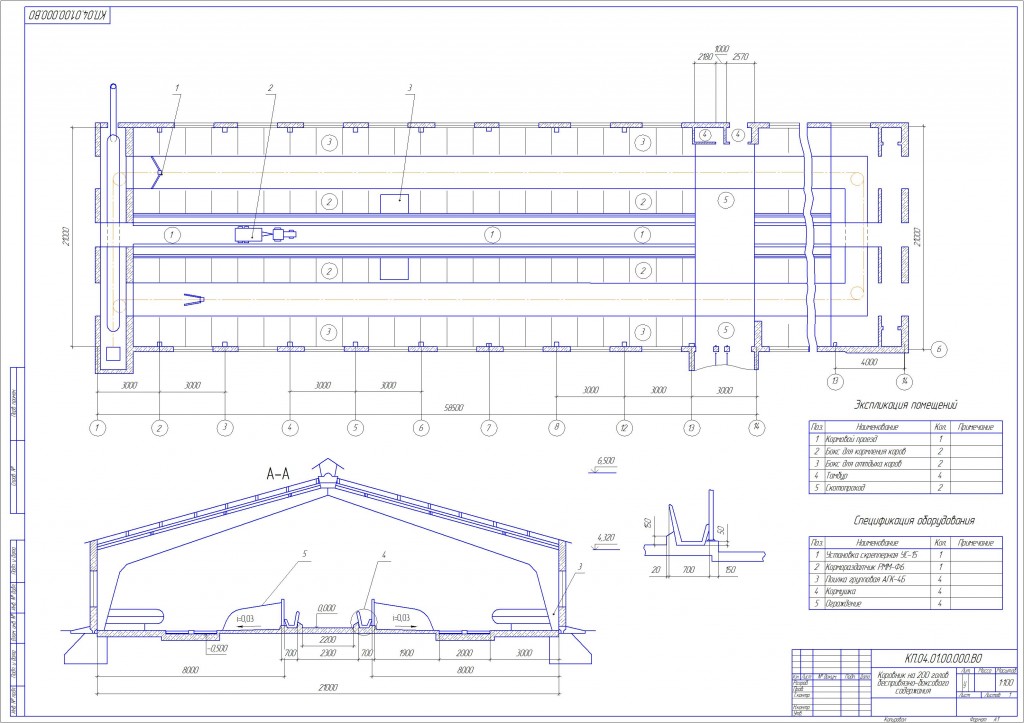 